Photo IllustrationTo illustrate is to create an image that captures and communicates a message or an idea.Create a photograph that illustrates a favorite song lyric or a quote that you like. Then use it to make an album cover, book cover, or motivational poster. Consider how you can use metaphor and symbolism to illustrate the message or idea.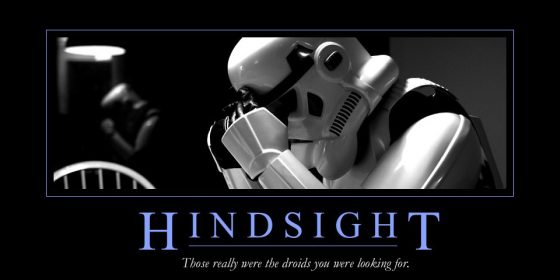 Turn in your best photo and also a Google Doc of the album cover, book cover, or motivational poster. Include the song lyric or quote on the cover or poster.The photo must be .jpg, cropped 5x7 (or 7x5) and named properly, like this: LastName FirstName ProjectName - DescriptiveTitleSimpson Homer Photo Illustration - Monkey in a VestThe Google Doc must be turned in to the photography class folder and named the same way.Name _____________________________________________________________     Hour ________Photo IllustrationLT: Create a photo illustration.SC: Your photo should show the theme or message of a song lyric or a quote.Album Cover or Book Cover or Motivational PosterPhotographOn Time30 points for designing an album cover, book cover, or motivational poster that includes your photo and the song lyric or quote and submitting it as a Google Doc.20 points for illustrating the theme or message of the quote.20 points for technique (clarity, exposure, presentation)20 points for creativity (composition/focal point, framing, point-of-view)10 points for turning in your photo and your cover or poster by the due date.